       Anexa nr.1                                                                                    la Dispoziția nr.84/24.12.2019.             DIRECȚIA JUDEȚEANĂ DE DRUMURI ȘI PODURI SUCEAVACODULDE CONDUITĂ ETICĂ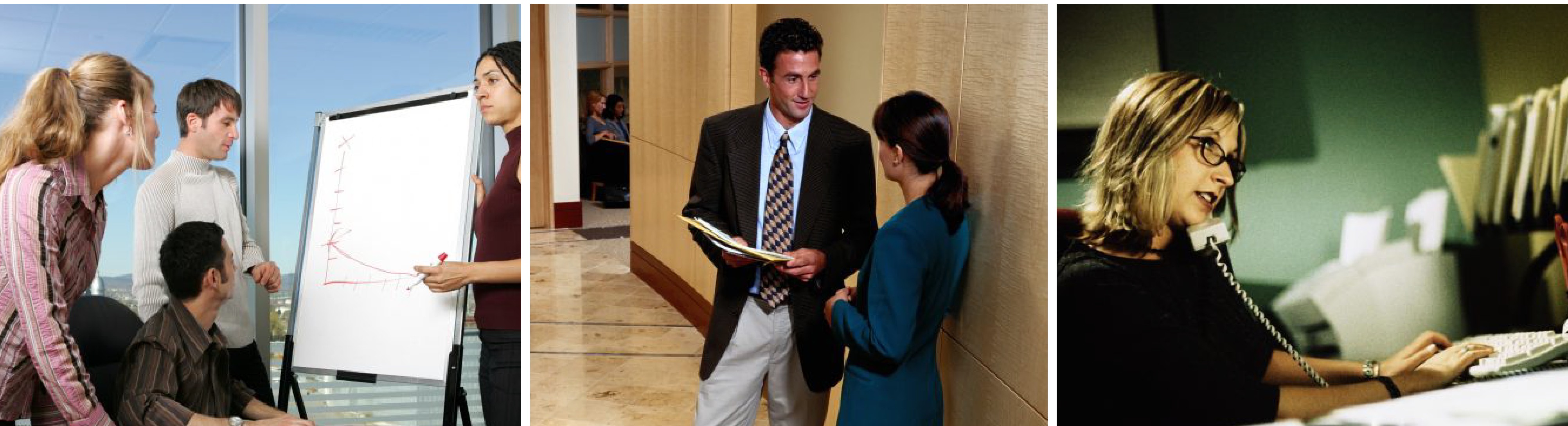 2019PREAMBULÎn contextul  reformei  administraţiei  publice  din  România,  una dintre direcţiile de acţiune vizează întărirea capacităţii autorităţilor şi instituţiilor publice de a răspunde cerinţelor de etică şi integritate din administrația publică, inclusiv prin asigurarea unui cadru care să faciliteze creşterea gradului de asumare a responsabilităţii privind comportamentul în exercitarea atribuțiilor publice.Nu putem vorbi de eficacitate instituţională fără a lua în calcul elementele  esenţiale   care   fundamentează   buna   funcţionare a oricărei instituţii publice – respectiv etica şi integritatea la nivel instituţional – întrucât încălcarea normelor  în  această  sfera afectează  mecanismele  de funcţionare,   relaţiile   şi   procedurile  în interiorul instituţiei,  relaţiile instituţiei  cu  mediul  extern, calitatea serviciilor şi relaţia cu cetăţenii, imaginea şi prestigiul instituţional.Codul etic vine în sprijinul bunei practici comportamentale în administraţia publică, constituindu-se ca un suport în vederea asigurării unui contract moral între persoanele angajate în administraţia publică, respectiv instituţia publică – D.J.D.P.Suceava,  ce suplimentează drepturile şi îndatoririle stipulate juridic. Menirea sa este de a cultiva un mediu comportamental în instituţia noastră, în care toţi angajaţii să aibă garanţia că îşi pot desfăşura activitatea conform unor reguli bune şi drepte, care să faciliteze apartenenţa la un context administrativ autentic. Acest Cod etic îşi propune să completeze oarecum regulile juridic-contractuale ale personalului angajat în întregul său, prin unele reguli de bun-simţ care să contribuie la buna cooperare, participare, apreciere, încredere, responsabilizare. El decodifică în mod practic principiile libertăţii şi responsabilităţii. În acest sens, codul cuprinde formularea explicită a regulilor de dezirabilitate ce vizează condiţiile bunelor practici în cadrul D.J.D.P.Suceava.Cadrul normativ aplicabil: Au fost adoptate reglementări de conduită pentru persoanele angajate pe bază de contract de muncă în cadrul instituţiilor şi autorităţilor publice – Ordonanța de Urgență nr. 57/2019 privind Codul Administrativ, cu modificările și completările ulterioare. Adoptând Codul Administrativ, legiuitorul a avut în vedere ca dispozițiile  privind normele de conduită să fie aplicabile tuturor  autorităților și instituțiilor publice, precum și altor persoane juridice în cadrul cărora își desfășoară activitatea categoriile de personal prevăzute în legislația-cadru privind salarizarea  personalului plătit din fonduri publice.Principiile de conduită ale personalului D.J.D.P. Suceava sunt:Se stabilesc următoarele principii care guvernează conduita profesională a  personalului din cadrul Direcției Județene de Drumuri și Poduri Suceava, astfel:supremaţia Constituţiei şi a legii;prioritatea interesului public;asigurarea egalităţii de tratament a cetăţenilor în faţa autorităţilor şi instituţiilor publice;profesionalismul;imparţialitatea şi independenţa;integritatea morală;libertatea gândirii şi a exprimării;libertate comportamentală;cinstea şi corectitudinea;deschiderea şi transparenţa;responsabilitatea și răspunderea.“Integritatea”  înseamnă adeziunea consecventă la standarde etice. „Integritatea morală” „implică nu doar a acţiona  consistent  cu  orice  sistem  de convingeri   personale,   ci   “a acţiona   consistent   doar   cu   un   set   de  valori justificabile din perspectivă morală”.Important este de asemenea să fie înţeles că, integritatea  poate  fi  exercitată numai în cadrul legii. Un angajat trebuie să urmeze litera legii chiar dacă, personal nu este de acord cu ea.Integritatea personalului Direcției Județene de Drumuri și Poduri Suceava  presupune  ca  imparţialitatea, corectitudinea, onestitatea să nu-i fie afectate de practicile corupte. Integritatea fiecărui angajat al D.J.D.P.Suceava reprezintă o responsabilitate morală şi deontologică fundamentală. În acest sens, următoarele comportamente (acţiuni sau inacţiuni) sunt prohibite:a) asumarea unor obligaţii care să creeze conflict de interese între calitatea de angajat al D.J.D.P.Suceava şi responsabilitatea liber consimţită, în timpul în care persoana are această calitate;b) favoritismul, oferirea unor servicii în schimbul unor foloase necuvenite, abuzul de putere, lipsa de solicitudine şi bunăvoinţă;c) tentativa de a oferi foloase sau favoruri de orice natură; d) presiunile de orice fel;e) încălcarea cerinţelor regulamentare de participare la orice fel de activităţi ale instituţiei.Aceste situaţii sânt exemplificative şi nu limitative. În activitatea D.J.D.P.Suceava, integritatea presupune:a) participarea efectivă la realizarea activităţilor instituţiei;b) asumarea strictă a contribuţiei individuale în activităţile cerute;c) respectarea destinaţiei fondurilor;d) respectarea cerinţelor fişei postului;e) utilizarea tuturor surselor de informare, în special legislative, în realizarea activităţilor instituţiei.„Imparţialitatea  şi  independenţa”  reprezintă  un  principiu  a cărui interpretare  şi  punere  în  practică  nu  presupune, de asemenea, existenţa unei norme legale specifice. Independenţa şi imparţialitatea angajatului înseamnă pe de  o  parte  ca acesta să gândească, să decidă şi să acţioneze independent în exercitarea atribuţiilor  sale  legale  (în  limita competenţelor sale  legale), iar pe de altă parte ca activitatea şi deciziile sale să fie  corecte  în raport cu reglementările legale pe baza cărora el îşi exercită atribuţiile de serviciu. Imparţialitatea şi independenţa angajatului sunt condiţionate deopotrivă de pregătirea sa profesională, respectiv de capacitatea de a identifica factorii (de a recunoaşte   şi conştientiza  orice  sursă,  intra  sau  extra-personală) care îi pot afecta activitatea şi imparţialitatea deciziilor.Potrivit principiului imparţialităţii şi independenţei, angajații Direcției Județene de Drumuri și Poduri Suceava  sunt  obligaţi  să  aibă  o atitudine obiectivă, neutră faţă de  orice  interes  altul decât interesul public, în exercitarea funcţiei.“Profesionalismul” : D.J.D.P.Suceava, ca instituţie publică ce susţine şi favorizează competenţa şi competitivitatea, stimulează excelenţa profesională şi probitatea morală, pentru care este răspunzător fiecare angajat. Toţi angajaţii D.J.D.P.Suceava au datoria morală de a-şi onora exigenţele profesionale ce revin poziţiei pe care o deţin în cadrul instituţiei cu responsabilitate, competență, eficiență, corectitudine și conștiiciozitate. În acest sens, ei au datoria să-şi actualizeze în permanenţă cunoştinţele la nivelul şi cerinţele actuale economice, legislative şi administrative. De asemenea, angajaţii D.J.D.P.Suceava au datoria de a-şi asuma standardele profesionale de specialitate, au libertatea de a accesa noutăţile în domeniu şi trebuie să li se recunoască cunoştinţele la problematica de specialitate. ”Asigurarea egalităţii de tratament a cetăţenilor în faţa autorităţilor şi   instituţiilor publice” presupune  respectarea normei  constituţionale  în  conformitate  cu  care: „Cetăţenii sunt egali în faţa legii şi a autorităţilor publice, fără privilegii şi fără discriminări” (art 6 din Constituţia României).  	De  maximă  relevanţă pentru activitatea şi conduita  personalului Direcției Județene de Drumuri și Poduri Suceava este definiţia “discriminării” : „orice deosebire, excludere, restricţie sau preferinţă, pe bază de rasă, naţionalitate, etnie,  limbă,  religie, categorie socială, convingeri, sex, orientare sexuală, vârstă,  handicap, boală cronică necontagioasă, infectare HIV, apartenenţă la o categorie defavorizată, precum şi orice alt criteriu care are ca scop sau efect restrângerea, înlăturarea recunoaşterii, folosinţei sau exercitării, în condiţii de egalitate, a drepturilor omului şi a libertăţilor  fundamentale sau a drepturilor recunoscute de lege, în domeniul politic, economic,  social  şi  cultural  sau  în  orice  alte  domenii  ale vieţii publice”. 	Este strict necesar de asemenea ca angajații să respecte prevederile actului normativ prin care discriminarea pe criteriile menţionate constituie contravenţie, dacă fapta nu intră sub incidenţa legii penale. Concret, angajații Direcției Județene de Drumuri și Poduri Suceava trebuie să adopte   o atitudine  imparţială  şi  justificată  pentru  rezolvarea  clară   şi   eficientă   a problemelor    cetăţenilor și au   obligaţia   să   respecte principiul egalităţii cetăţenilor  în faţa legii şi a autorităţilor publice, prin: a) promovarea unor  soluţii similare sau identice raportate la aceeaşi categorie de situaţii de fapt; b) eliminarea oricărei forme de discriminare bazate pe aspecte privind naţionalitatea, convingerile religioase şi politice, starea materială, sănătatea, vârsta, sexul sau alte aspecte”.  De asemenea, persoanele care ocupă diferite categorii de funcții au îndatorirea de a aplica  același regim juridic în situații identice sau similare.Cu privire la „libertatea  gândirii  şi  a  exprimării”    –  angajații  Direcției Județene de Drumuri și Poduri Suceava  pot   să-şi   exprime  şi   să-şi fundamenteze   opiniile,   cu   respectarea  ordinii  de  drept  şi a bunelor moravuri.Libera exprimare este un principiu fondator asumat pentru toţi angajaţii D.J.D.P.Suceava, în contextul respectului pentru rigorile apartenenţei la comunitate. În consecinţă, sunt ferm respinse activităţi de propagandă politică, prozelitism religios, hărţuire sexuală, promovare a atitudinilor antisociale, xenofobie, vendete personale.  Este necesar ca angajații să se raporteze pe de o parte la acele norme constituţionale şi legale care consacră  şi  prezervă libertatea  de  gândire  şi  exprimare  ca libertate fundamentală a oricăror persoane  (inclusiv  ale  celor beneficiare de serviciile pe  care  ei  le asigură, cu care intră în relaţii în exercitarea funcţiilor lor), iar pe de altă parte la acele norme legale care le prezervă lor înşile şi subordonaţilor lor ierarhici libertatea gândirii şi a exprimării, în limitele stabilite prin legislaţia specifică.Pentru  activitatea şi  conduita  angajaților, sunt relevante  în  special  prevederile  constituţionale  în  conformitate cu care libertatea de exprimare a  gândurilor,  a  opiniilor  sau  a credinţelor persoanelor este inviolabilă iar cenzura de orice fel este interzisă (art   30 alin 1 şi 2 din Constituţia României).	Personalul Direcției Județene de Drumuri și Poduri Suceava, are obligaţia ca, în exercitarea atribuţiilor ce îi revin, să se abţină de la exprimarea sau manifestarea publică a  convingerilor  şi  preferinţelor  lor  politice, să nu favorizeze vreun partid politic sau vreo organizaţie căreia îi este aplicabil acelaşi regim  juridic ca şi partidelor  politice;	În îndeplinirea atribuţiilor de serviciu, angajații au obligaţia de a respecta demnitatea funcţiei deţinute, corelând libertatea dialogului cu promovarea intereselor Direcției Județene de Drumuri și Poduri Suceava. 	În activitatea lor, angajații au obligaţia de a respecta libertatea opiniilor şi de a nu se lăsa influenţaţi de considerente personale sau de popularitate. În exprimarea opiniilor, trebuie să aibă o atitudine conciliantă şi să evite generarea conflictelor datorate schimbului de păreri.“Libertatea comportamentală”’ constă în desfăşurarea activităţii instituţiei noastre independent de orice presiuni economice, politice, religioase, de sex, rasă ori dizabilităţi. D.J.D.P.Suceava respinge orice atitudini discriminatorii.Mediul de lucru presupune o coexistenţă decentă, respectoasă, responsabilă, colegială şi cooperantă între membrii săi. Aceasta implică:a) respect reciproc şi bunăvoinţă între angajaţi;b) sprijin reciproc şi implicare pentru bunul mers al activităţii instituţiei;c) absenţa unor aversiuni ori comentarii private ce vizează alţi angajaţi, profitând de prezenţa publică;d) transparenţa în întreaga activitate;e) transparenţa faţă de orice situaţie apărută care pune în discuţie un angajat al instituţiei şi cerinţa informării celui în cauză. Norme generale  de conduită profesională a angajaților Direcției Județene de Drumuri și Poduri Suceava:asigurarea unui serviciu public de calitate;loialitatea faţă de Constituţie şi lege;loialitatea faţă de autorităţile şi instituţiile publice;libertatea opiniilor;activitatea publică;activitatea politică;folosirea imaginii proprii;cadrul relaţiilor în exercitarea funcţiei publice;conduita în cadrul relaţiilor internaţionale;interdicţia privind acceptarea cadourilor, serviciilor şi avantajelor;participarea la procesul de luare a deciziilor;obiectivitatea în evaluare;folosirea prerogativelor de putere publică;utilizarea resurselor publice;limitarea participării la achiziţii, concesionări sau închirieri.Angajații au obligaţia ca,  prin  actele  şi  faptele lor,  să  respecte Constituţia,   legile   ţării   şi   să   acţioneze  pentru punerea în aplicare a dispoziţiilor legale, în conformitate cu atribuţiile care le revin, cu respectarea eticii  profesionale.  Angajaților le este  interzis  să  permită utilizarea numelui sau imaginii proprii în acţiuni publicitare pentru promovarea  unei  activităţi comerciale,  precum  şi  în  scopuri electorale.Angajații au obligaţia să acţioneze conform prevederilor legale şi să îşi exercite capacitatea de apreciere în mod fundamentat şi imparţial.Personalul de conducere al Direcției Județene de Drumuri și Poduri Suceava, are obligaţia de a „asigura egalitatea de şanse şi tratament cu privire la dezvoltarea carierei pentru angajații din subordine” .De  asemenea,  personalului de  conducere îi este  interzis să favorizeze sau să defavorizeze accesul ori promovarea în funcţie pe criterii discriminatorii, de rudenie, afinitate sau alte criterii neconforme cu principiile legale și au obligaţia  de  a  aplica cu obiectivitate   criteriile   de evaluare  a  competenţei    profesionale pentru personalul din subordine, atunci când propun ori aprobă avansări, promovări, transferuri, numiri  sau  eliberări  din  funcţii  ori  acordarea  de stimulente  materiale  sau  morale,  excluzând  orice  formă  de  favoritism ori discriminare. 	Angajații au obligaţia de a apăra în mod loial prestigiul Direcției Județene de Drumuri și Poduri Suceava, precum şi să se abţină de la orice act ori fapt care poate produce prejudicii imaginii sau intereselor legale ale  acesteia.	Angajaților le este interzis să dezvăluie informaţiile la care au acces în  exercitarea funcţiei, dacă această dezvăluire este de natură să atragă avantaje necuvenite ori să prejudicieze imaginea sau drepturile instituţiei ori ale unor colegi, precum şi ale persoanelor fizice sau juridice.Angajații nu trebuie să solicite ori să accepte cadouri, servicii,   favoruri,  invitaţii   sau   orice alt avantaj, care le sunt destinate personal, familiei, părinţilor, prietenilor ori  persoanelor  cu  care  au avut relaţii de afaceri sau de natură politică, care le pot influenţa imparţialitatea în exercitarea funcţiilor deţinute ori pot constitui o recompensă în raport cu aceste funcţii.  În exercitarea atribuțiilor, angajaților Direcției Județene de Drumuri și Poduri Suceava le este interzis:să participe la colectarea de fonduri pentru activitatea partidelor politice;să furnizeze sprijin logistic candidaţilor la  funcţii  de demnitate publică;să colaboreze, în afara relaţiilor de serviciu, cu persoanele fizice sau juridice care fac donaţii ori sponsorizări partidelor politice;să afişeze, în cadrul unității, însemne ori obiecte inscripţionate cu sigla  sau  denumirea  partidelor politice  ori  a candidaţilor acestora.La nivelul Direcției Județene de Drumuri și Poduri Suceava, conducerea unității și fiecare șef de serviciu vor oferi  asistenţa  cu privire  la  respectarea normelor de etică, vor fi alături de colegii care le solicită sprijinul, pe toată perioada acţiunilor pe care aceştia le întreprind, în  rezolvarea unor probleme de conduită sau a unor dileme etice și vor proteja confidenţialitatea tuturor  informaţiilor personale adunate în timpul activităţilor lor şi se vor abţine de la dezvăluirea informaţiilor pe care le deţin despre colegi, despre beneficiari, prietenii sau familia colegilor, despre situaţii concrete, excepţie făcând următoarele: prevenirea unui pericol iminent, prevenirea săvârşirii unei fapte penale sau împiedicarea producerii rezultatului  unei asemenea fapte.Prezentul Cod nu se substituie Regulamentului de organizare şi funcţionare al instituţiei şi Regulamentului intern, ce sunt în vigoare. Abaterile de la normele morale se sancţionează conform cu normele legale în vigoare şi cu Regulamentul de organizare şi funcţionare al instituţiei şi cu Regulamentul intern, ce sunt în vigoare. 